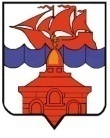 	 РОССИЙСКАЯ ФЕДЕРАЦИЯ                        	КРАСНОЯРСКИЙ КРАЙТАЙМЫРСКИЙ ДОЛГАНО-НЕНЕЦКИЙ МУНИЦИПАЛЬНЫЙ РАЙОНХАТАНГСКИЙ СЕЛЬСКИЙ СОВЕТ ДЕПУТАТОВРЕШЕНИЕ21 февраля 2017 года                                                                                                      № 15-РСО внесении изменений в Устав сельского поселения Хатанга 	Рассмотрев протест заместителя прокурора Таймырского Долгано-Ненецкого муниципального района от 09.11.2016 № 13-7/3-13, в целях приведения Устава сельского поселения Хатанга в соответствие с Федеральным законом «Об общих принципах организации местного самоуправления в Российской Федерации» от 06.10.2003 № 131-ФЗ (в редакции по состоянию на 03.07.2016 г.), руководствуясь ст. 27 Устава сельского поселения Хатанга, Хатангский сельский Совет депутатовРЕШИЛ:1. Принять следующие изменения и дополнения в Устав сельского поселения Хатанга, утверждённый Решением Совета сельского поселения Хатанга от 27.12.2005 № 29-РС (в редакции Решений Хатангского сельского Совета депутатов от 30.10.2006  № 67-РС, от 14.04.2007 № 100-РС, от 28.03.2008 № 161-РС, от 01.06.2009 № 55-РС, от 02.11.2009 № 66-РС, от 19.07.2010 № 120-РС, от 02.11.2010 № 130-РС и от 29.03.2011 № 163-РС, от 23.12.2011 № 05-РС, от 29.06.2012 № 40-РС, от 22.12.2012 № 61-РС, от 20.05.2013 № 85-РС, от 24.12.2013 № 120-РС, от 25.11.2014 №166-РС, от 11.08.2015 № 210-РС, от 01.12.2015 № 226-РС, от 06.09.2016 № 276-РС) и зарегистрированный Главным управлением Министерства юстиции Российской Федерации по Сибирскому федеральному округу 30 января 2006 года № RU 845013022006001:   1)  часть 1 статьи 71 дополнить пунктом 15 следующего содержания:«15) осуществление мероприятий в сфере профилактики правонарушений, предусмотренных Федеральным законом «Об основах системы профилактики правонарушений в Российской Федерации.»;статью 31: 2.1) дополнить пунктами 9.1, 9.2 следующего содержания:         «9.1) несоблюдения ограничений, установленных Федеральным законом от 06.10.2003 № 131-ФЗ «Об общих принципах организации местного самоуправления в Российской Федерации; 9.2) несоблюдения ограничений, запретов, неисполнения обязанностей, установленных Федеральным законом от 25 декабря 2008 года № 273-ФЗ «О противодействии коррупции», Федеральным законом от 3 декабря 2012 года № 230-ФЗ «О контроле за соответствием расходов лиц, замещающих государственные должности, и иных лиц их доходам»,  Федеральным законом от 7 мая 2013 года N 79-ФЗ "О запрете отдельным категориям лиц открывать и иметь счета (вклады), хранить наличные денежные средства и ценности в иностранных банках, расположенных за пределами территории Российской Федерации, владеть и (или) пользоваться иностранными финансовыми инструментами»;». 2.2) дополнить новым абзацем следующего содержания:         «Решение о прекращении полномочий депутата, в связи с утратой доверия, в случаях, установленных статьей 13.1 Федерального закона № 273-ФЗ «О противодействии коррупции», принимается Хатангским сельским Советом депутатов на основании представленных материалов по результатам проверки, проведенной комиссией по контролю за соблюдением депутатами требований законодательства о противодействии коррупции. Порядок и срок проведения проверки, положение о комиссии устанавливается правовым актом Хатангского сельского Совета депутатов. Решение о прекращении полномочий депутата, считается принятым в случае, если за него проголосовало не менее половины депутатов от установленной численности Хатангского сельского Совета депутатов.».часть 2 статьи 341 дополнить новым абзацем следующего содержания:         «Кандидатом на должность Главы сельского поселения Хатанга может быть зарегистрирован гражданин, который на день проведения конкурса не имеет в соответствии с Федеральным законом от 12 июня 2002 года N 67-ФЗ «Об основных гарантиях избирательных прав и права на участие в референдуме граждан Российской Федерации» ограничений пассивного избирательного права для избрания выборным должностным лицом местного самоуправления».          2. Направить Решение в Управление Министерства юстиции Российской Федерации по Красноярскому краю для регистрации.         3. Решение вступает в силу в день, следующий за днем его официального опубликования, осуществляемого после прохождения государственной регистрации в установленном законом порядке.   Председатель Хатангского сельского Совета депутатов                                                                                                 М. Ю. Чарду Глава сельского поселения Хатанга                                                                А. В. Кулешов